How to renew a Horse Drawn Hackney Drivers badge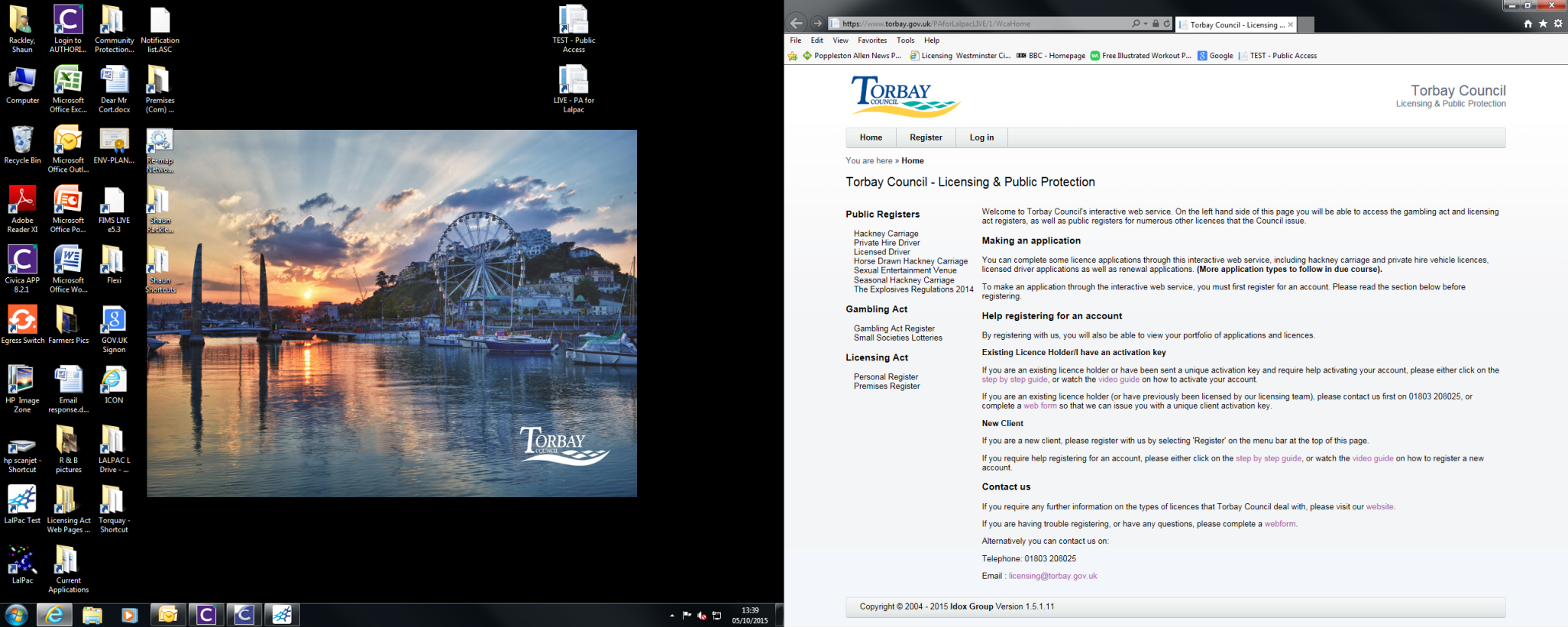 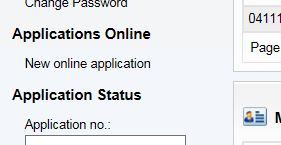 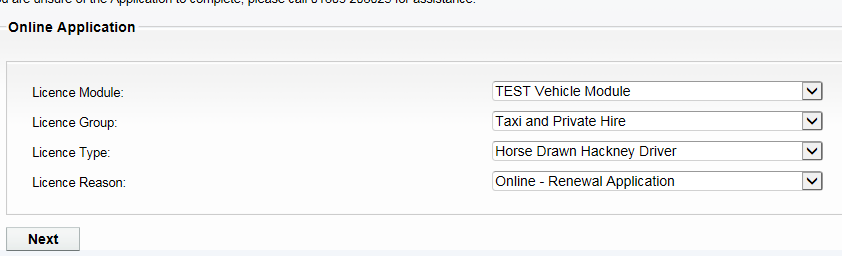 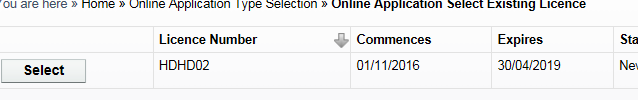 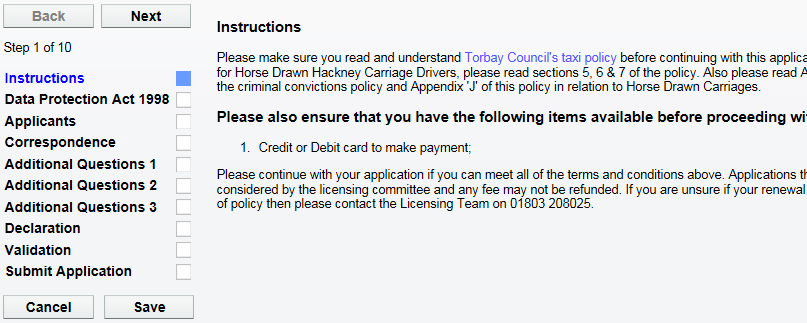 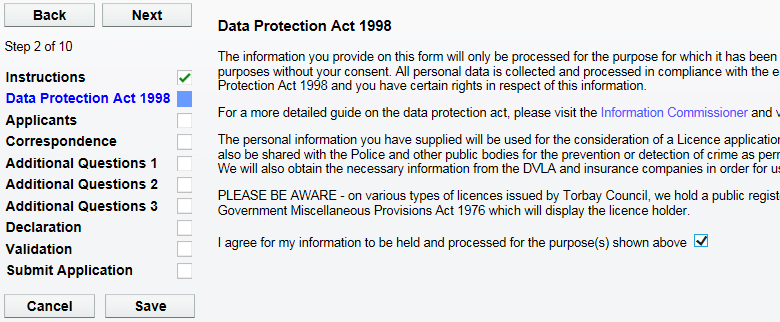 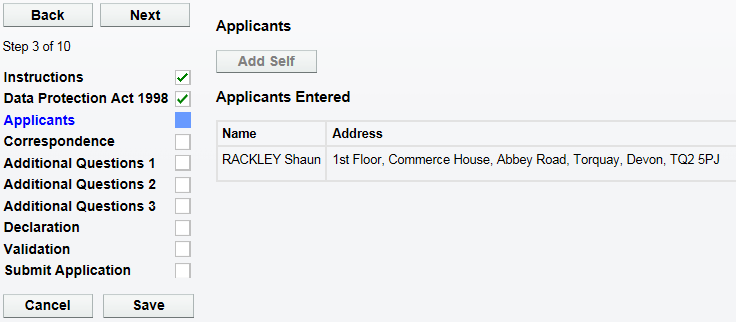 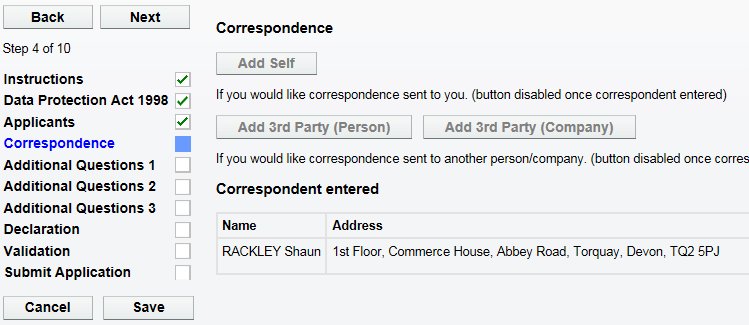 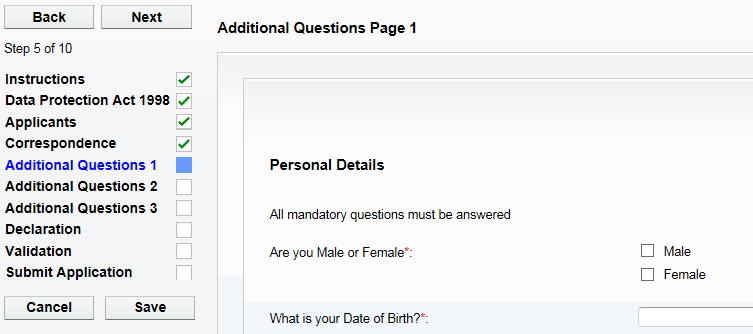 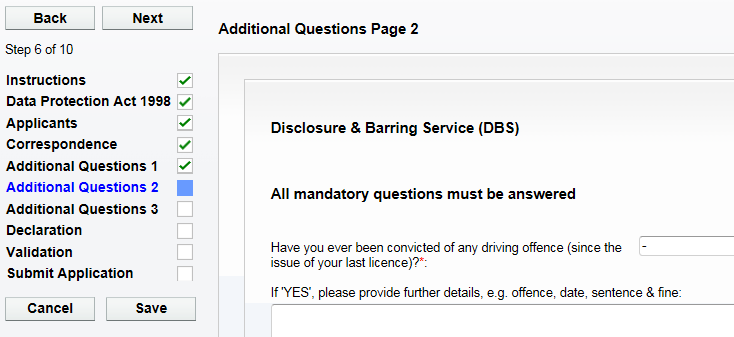 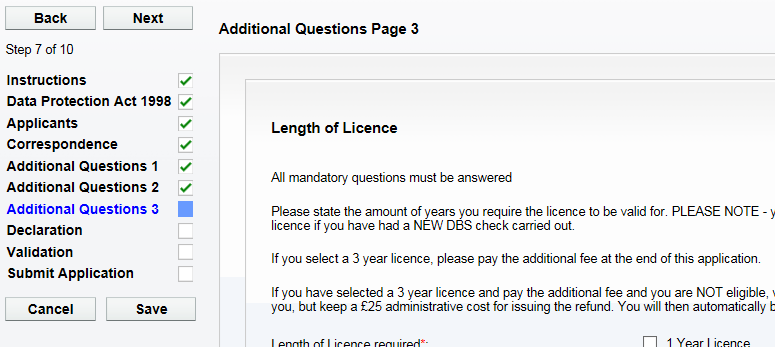 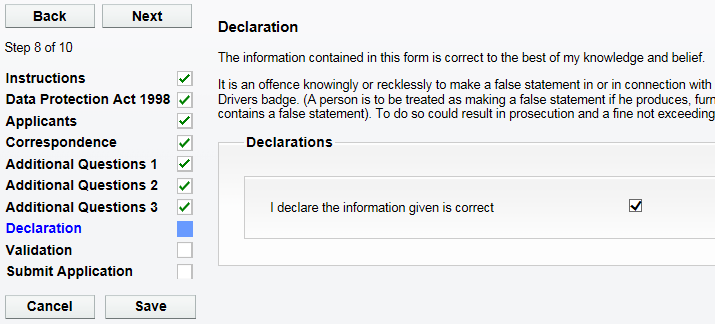 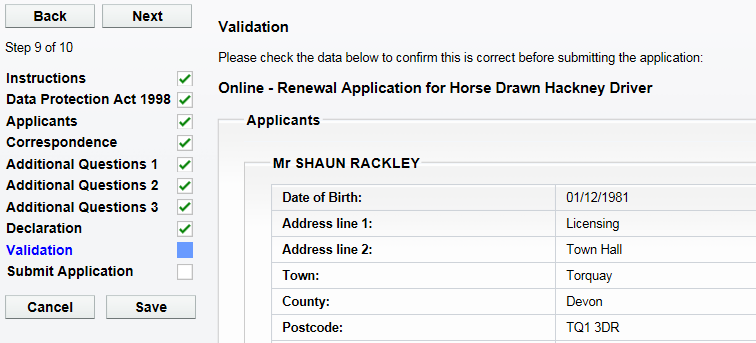 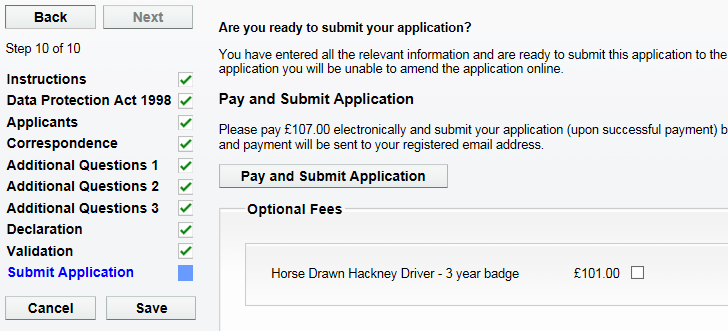 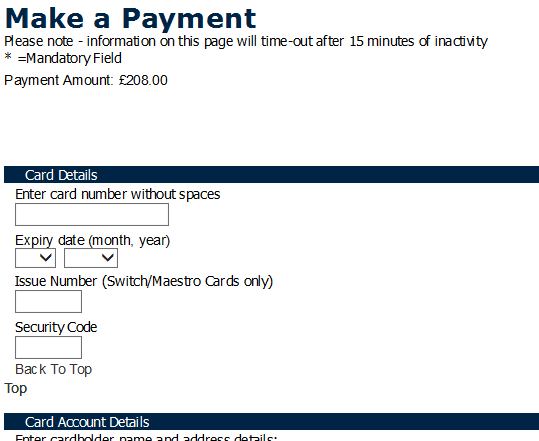 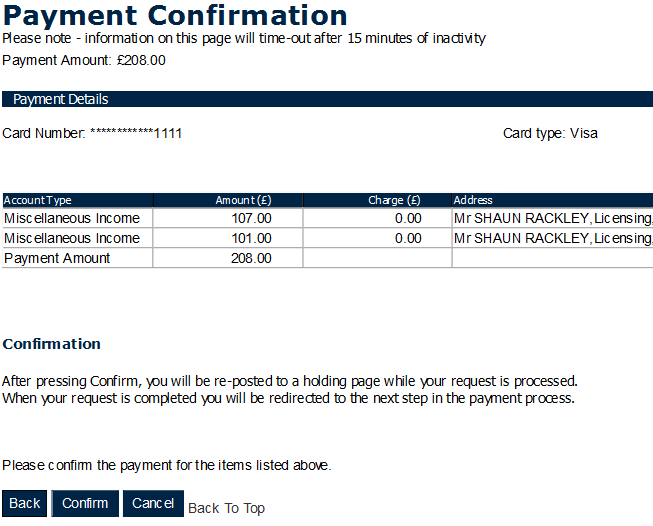 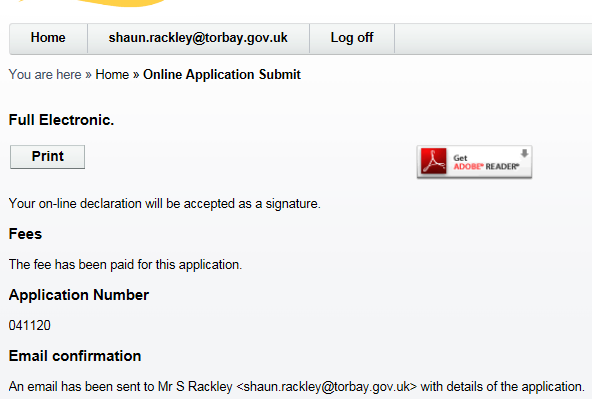 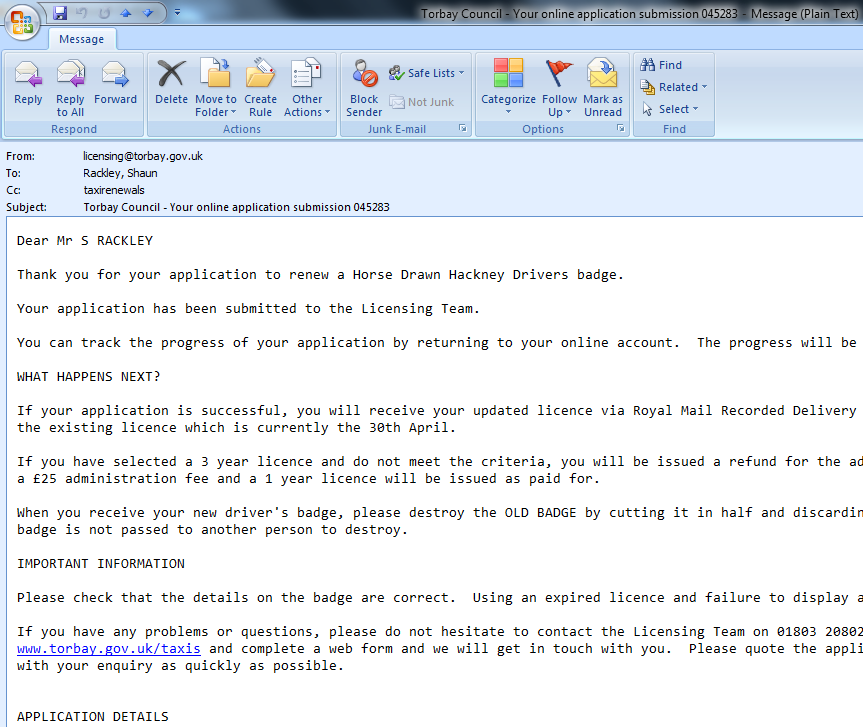 